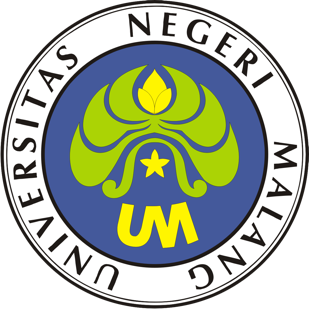 PROSEDUR OPERASIONAL BAKUPENCAIRAN UP/GUP/TUP PASCASARJANAUNIVERSITAS NEGERI MALANG2019PROSEDUR OPERASIONAL BAKU PENYUSUNANPENCAIRAN UP/GUP/TUP PASCASARJANAUNIVERSITAS NEGERI MALANGPROSEDUR OPERASI BAKUPENCAIRAN UP/GUP/TUPDasar KegiatanUndang-Undang Republik Indonesia Nomor 17 Tahun 2003 Tentang Keuangan Negara (Lembaran Negara Republik Indonesia Tahun 2003 Nomor 47, Tambahan Lembaran Negara Republik Indonesia Nomor 4286).Undang-Undang Republik Indonesia Nomor 20 Tahun 2003 Tentang Sistem Pendidikan Nasional (Lembaran Negara Republik Indonesia Tahun 2003 Nomor 78, Tambahan Lembaran Negara Republik Indonesia Nomor 4301).Undang-Undang Republik Indonesia Nomor 1 Tahun 2004 Tentang Perbendaharaan Negara (Lembaran Negara Republik Indonesia Tahun 2004 Nomor 5, Tambahan Lembaran Negara Republik Indonesia Nomor 4355).Undang-Undang Republik Indonesia Nomor 12 Tahun 2012 Tentang Pendidikan Tinggi (Lembaran Negara Republik Indonesia Tahun 2012 Nomor 158, Tambahan Lembaran Negara Republik Indonesia Nomor 5336).Peraturan Pemerintah Republik Indonesia Nomor 23 Tahun 2005 Tentang Pengelolaan Keuangan Badan Layanan Umum (Lembaran Negara Republik Indonesia Tahun 2005 Nomor 48, Tambahan Lembaran Negara Republik Indonesia Nomor 4502).Peraturan Presiden Republik Indonesia Nomor 54 Tahun 2011 Tentang Pengadaan Barang/Jasa Pemerintah Sebagaimana Telah Dua Kali Diubah Terakhir Dengan Peraturan Presiden Nomor 70 Tahun 2012 Tentang Perubahan Atas Peraturan Presiden Republik Indonesia Nomor 54 Tahun 2011 Tentang Pengadaan Barang/Jasa Pemerintah (Lembaran Negara Republik Indonesia Tahun 2012 Nomor 155).Peraturan Menteri Pendidikan Nasional Republik Indonesia Nomor 53 Tahun 2008 Tentang Pedoman Penyusunan Standar Pelayanan Minimum Bagi Perguruan Tinggi Negeri Yang Menerapkan Pengelolaan Keuangan Badan Layanan Umum.Peraturan Menteri Pendidikan Dan Kebudayaan Republik Indonesia Nomor 30 Tahun 2012 Tentang Organisasi Dan Tata Kerja Universitas Negeri Malang (Berita Negara Republik Indonesia Tahun 2012 Nomor 493).Peraturan Menteri Pendidikan Dan Kebudayaan Republik Indonesia Nomor 71 Tahun 2012 Tentang Statuta Universitas Negeri Malang (Berita Negara Republik Indonesia Tahun 2012 Nomor 1136)Peraturan Menteri Pendidikan Dan Kebudayaan Republik Indonesia Nomor 58 Tahun 2012 Tentang Bantuan Operasional Perguruan Tinggi Yang Diselenggarakan Oleh Pemerintah (Berita Negara Republik Indonesia Tahun 2012 Nomor 760) Sebagaimana Telah Diubah Dengan Peraturan Menteri Pendidikan Dan Kebudayaan Republik Indonesia Nomor 4 Tahun 2013 Tentang Perubahan Peraturan Menteri Pendidikan Dan Kebudayaan Republik Indonesia Nomor 58 Tahun 2012 Tentang Bantuan Operasional Perguruan Tinggi Yang Diselenggarakan Oleh Pemerintah (Berita Negara Republik Indonesia Tahun 2013 Nomor 108).Peraturan Menteri Keuangan Republik Indonesia Nomor 190/PMK.05/2012 Tentang Tata Cara Pembayaran Dalam Rangka Pelaksanaan AnggaranPendapatan Dan Belanja Negara (Berita Negara Republik Indonesia Tahun 2012 Nomor 1191).Keputusan Menteri Keuangan Republik Indonesia Nomor 115/KMK.06/2001 Tentang Tata Cara Penggunaan PNBP Pada Perguruan Tinggi Negeri (PTN).Keputusan Menteri Keuangan Republik Indonesia Nomor 297/KMU.05/2008 Tentang Penetapan Universitas Negeri Malang Pada Departemen Pendidikan Nasional Sebagai Instansi Pemerintah Yang Menerapkan Pengelolaan Keuangan Badan Layanan Umum.TujuanMenghasilkan mekanisme pencairan dana UP/GUP/TUP dengan penerimaan tunai dan via cek.Agar besarnya dana UP/GUP/TUP yang dicairkan sesuai dengan yang diajukan.Memastikan uang yang diterima telah tersimpan di brankas.Kegiatan Yang DilakukanAlur KerjaKODE DOKUMENUPM-PPS . A5. 0002REVISI1TANGGAL1 DESEMBER 2018Diajukan oleh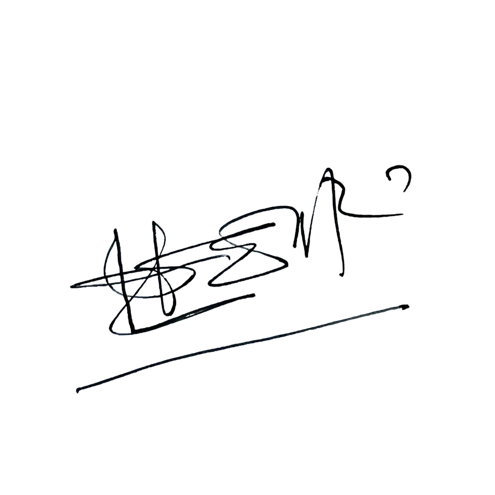 WAKIL DIREKTUR 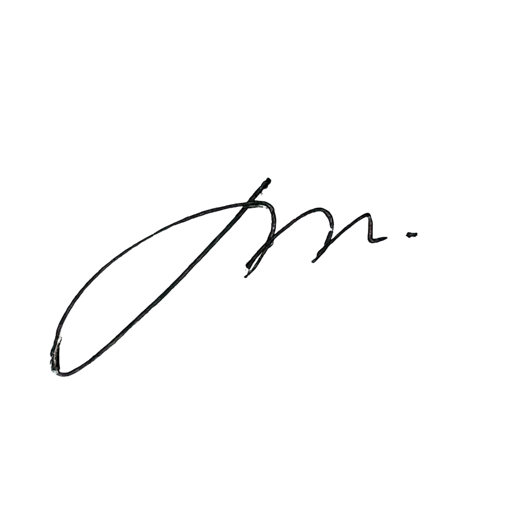 Prof. Dr. Nurul Murtadho, M.Pd NIP 196007171986011001Dikendalikan olehUnit Penjamin MutuProf. Dr. Parno, M.Si NIP  196501181990011001Disetujui oleh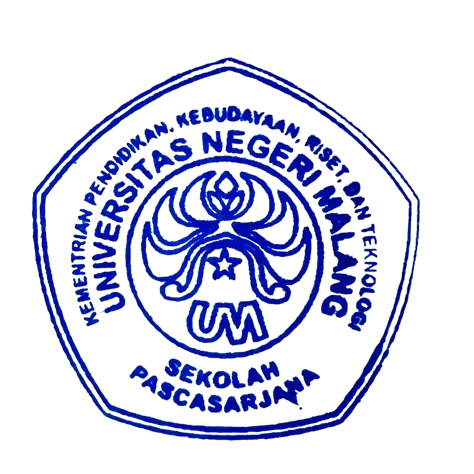 DIREKTUR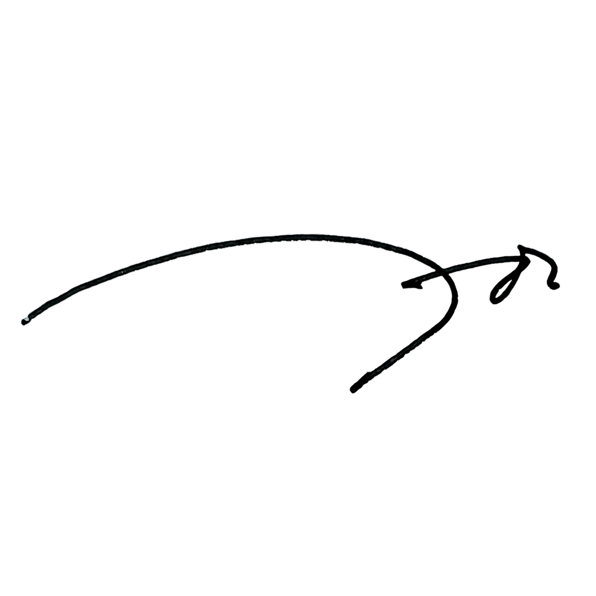 Prof. Dr. Ery Tri Djatmika Rudijanto W.W, MA, M.Si.NIP. 196106111986011001NoAktivitasPelaksanaWaktuOutput1.SPM-UP/GUP/TUP yang telah diajukan dan telah mendapat persetujuan dari pusat, dicairkan lewat Uang Tunai atau Cek melalui pemberitahuan dari BPPKeg. PNBP UMBPP15 menitUang siap diambil2.Penerimaan lewat uang tunai diambil di Subbag PNBP melalui BPP Keg. PNBP dengan menandatangani kuitansipenerimaan UP/GUP/TUPBPP30 menitUang tunai sudah diambil3.Mengecek jumlah uang tunai dengan kuitansi penerimaan UP/GUP/TUPBPP15 menitUang tunai sudah cocok dengan SPMUP/GUP/TUP4.Jika penerimaan lewat cek, cek diambil di Subbag PNBP melalui BPP Keg.PNBP dengan menandatangani kuitansi penerimaan UP/GUP/TUP.BPP30 menitPenerimaan uang lewat cek5.Mengecek jumlah nominal uang yangtertera pada cekBPP5 menitCek sudah cocok dengan SPMUP/GUP/TUP6.Foto copy cek untuk arsip dan sebagai dasar pembukuan penerimaan uangtunai dari BPP Keg. PNBP UM via cekBPP5 menitFoto copy cek sudah difoto copy7.Menyiapkan foto copy KTPBPP5 menitFoto copy KTP sudah disiapkan8.Menulis identitas di belakang cekBPP5 menitCek sudah ditulis identitas9.Mencairkan cek di bank, menulis identitas dibelakang cek danmelampirkan foto copy KTPBPP1 jamCek telah dicairkan10.Mengecek jumlah uang tunai yang diterimaBPP15 menitUang tunai yang diterima sudah cocok11.Menyimpan uang dibrankasBPP10 menitUang siap didistribusikan